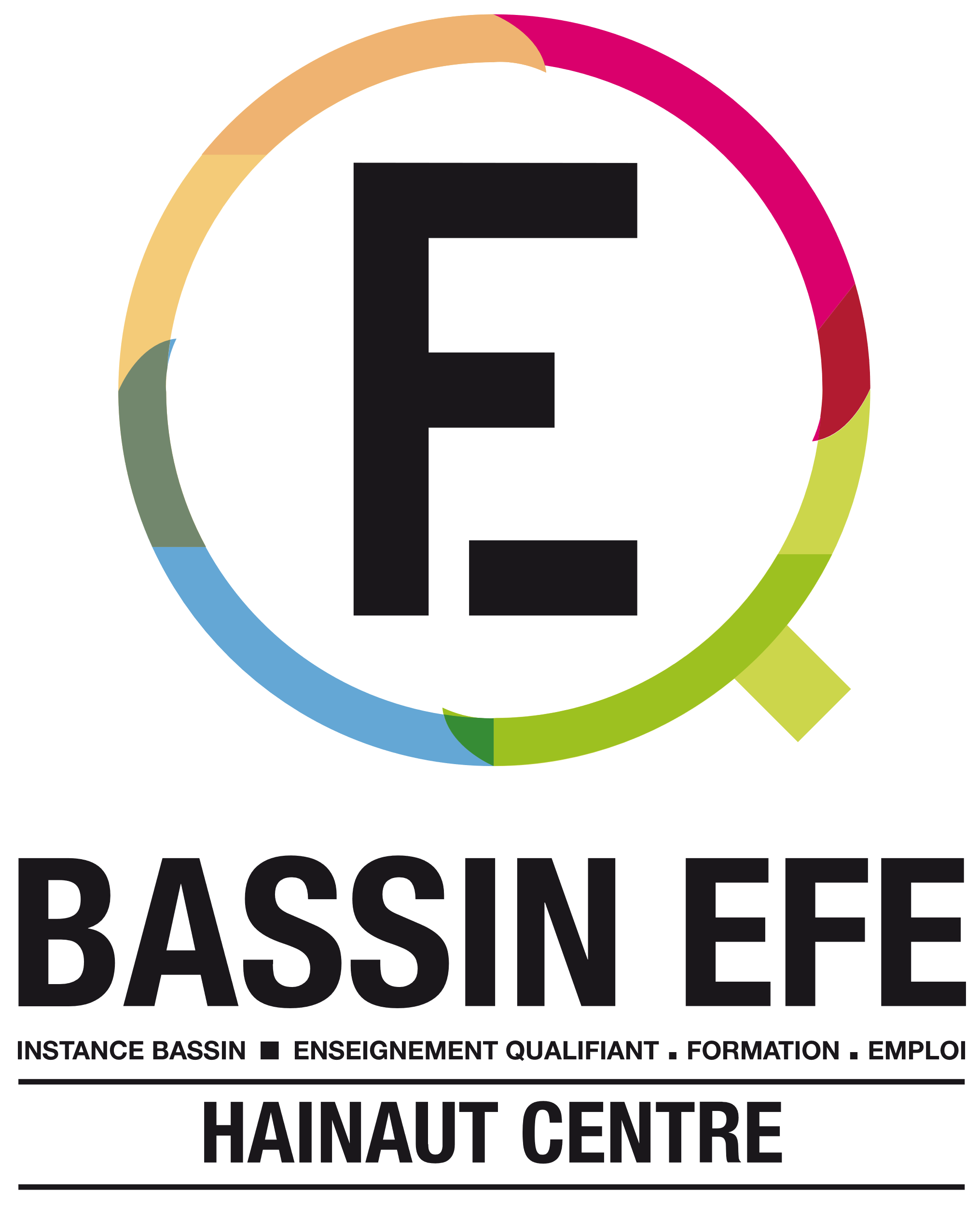 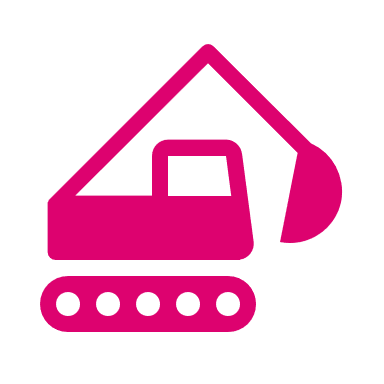 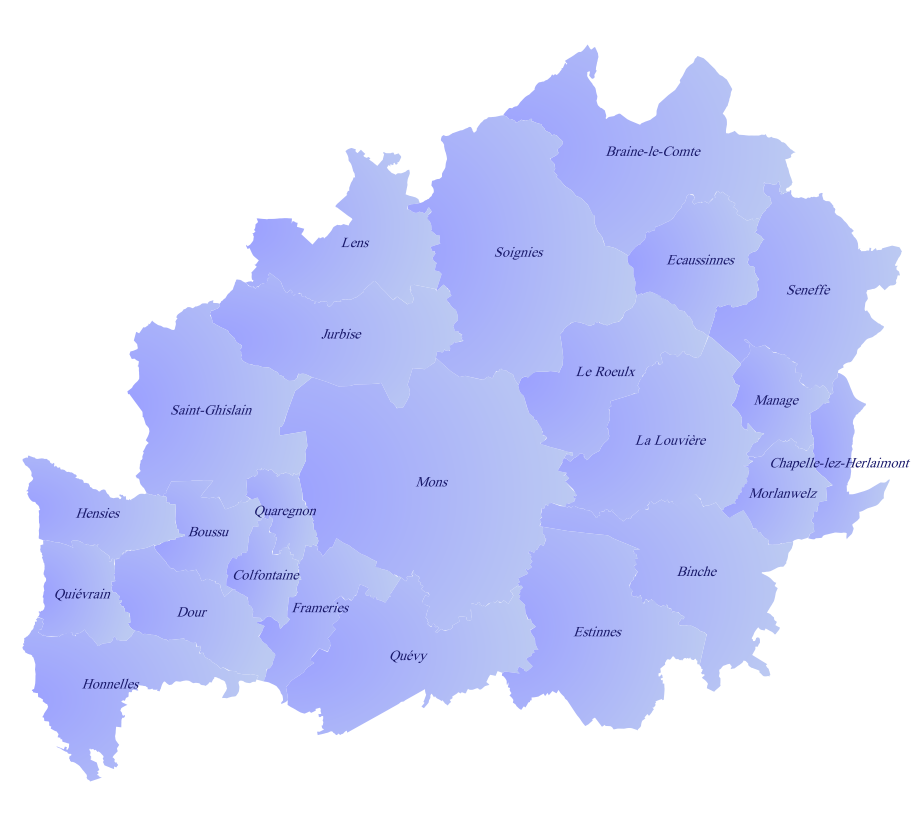 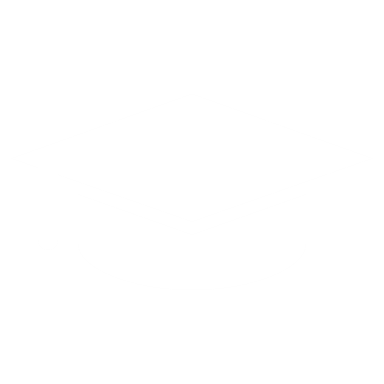 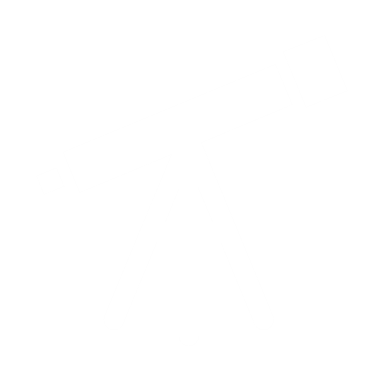 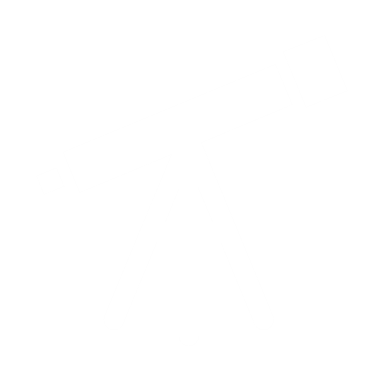 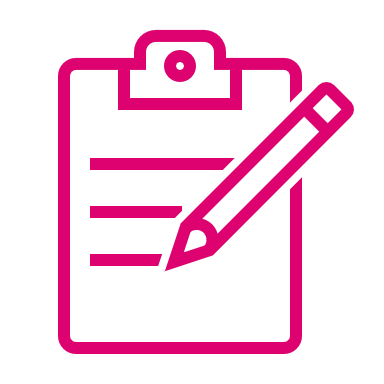 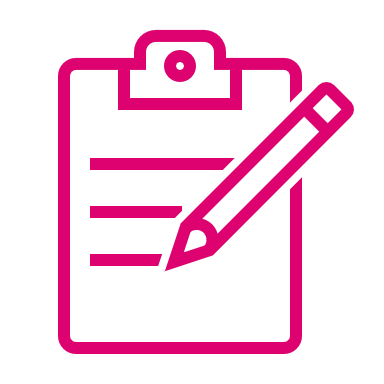 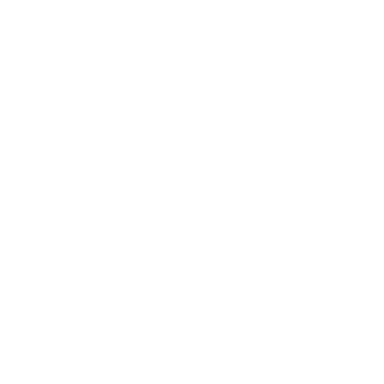 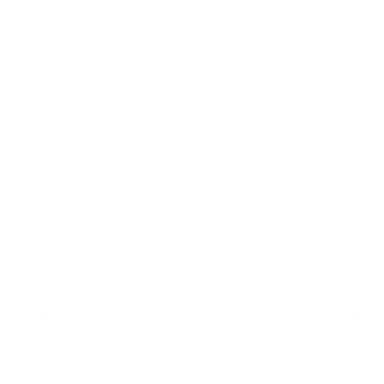 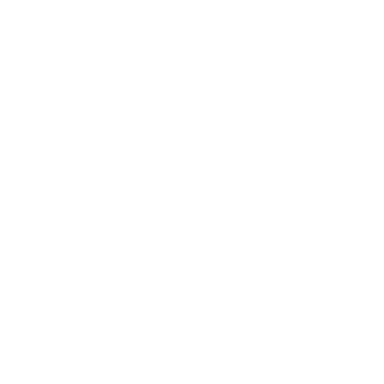 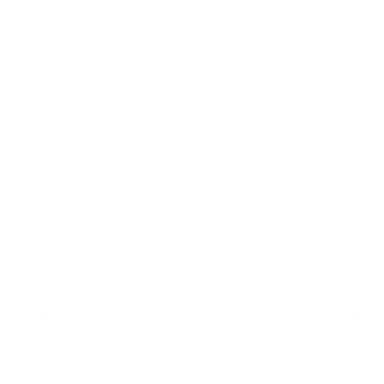 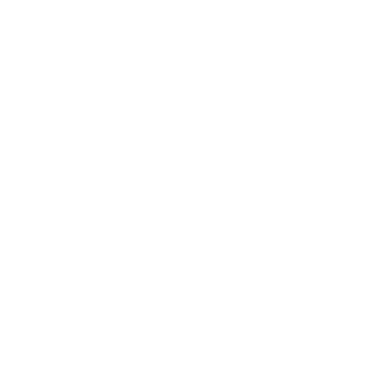 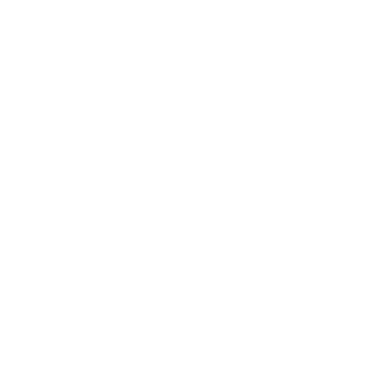 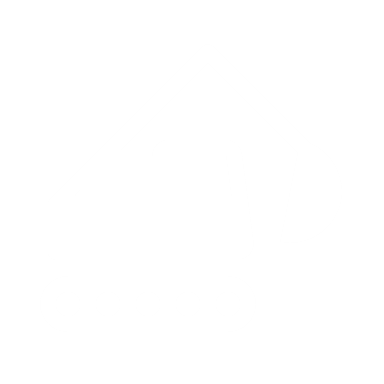 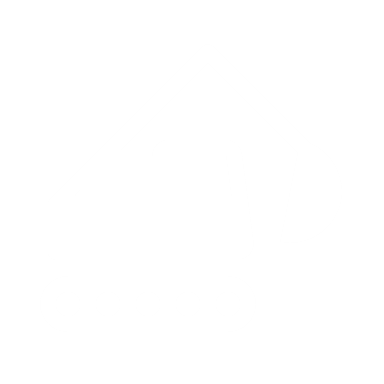 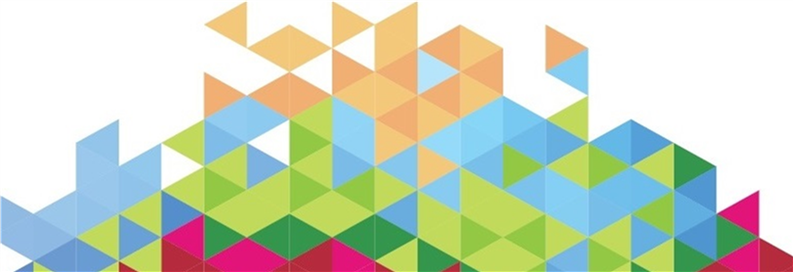 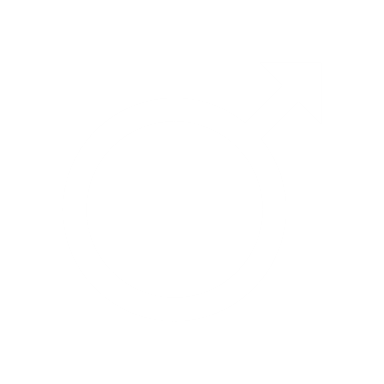 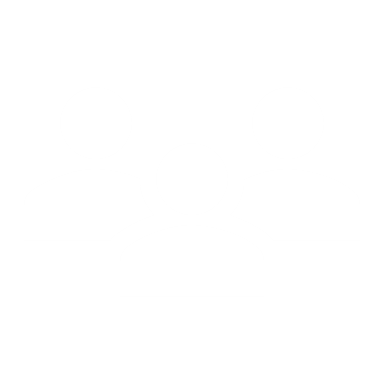 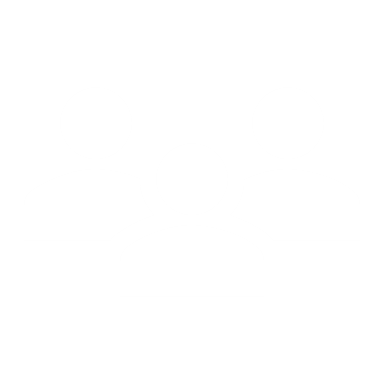 ND DEI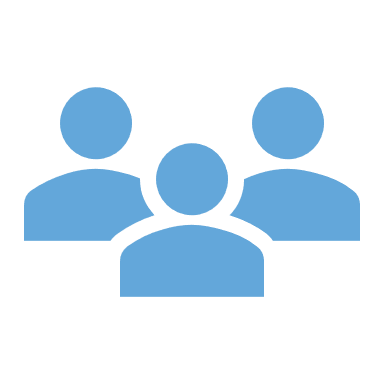       sur le métier d’ouvrier d’installateur/conseiller en énergie renouvelableND 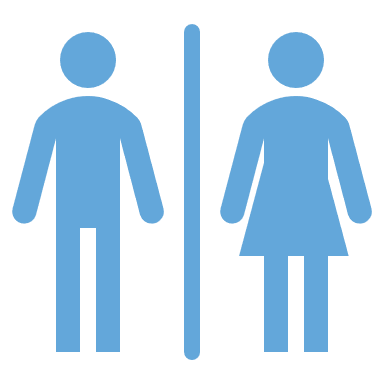         sont des hommes